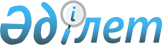 Об отчуждении стратегического объекта и внесении изменений в постановление Правительства Республики Казахстан от 30 июня 2008 года № 651 "Об утверждении перечней стратегических объектов, переданных в уставный капитал и (или) находящихся в собственности национальных холдингов и (или) национальных компаний либо их аффилиированных лиц, а также иных юридических лиц с участием государства и стратегических объектов, находящихся в собственности юридических лиц, не аффилиированных с государством, а также физических лиц"Постановление Правительства Республики Казахстан от 14 августа 2017 года № 482.
      В соответствии со статьей 193-1 Гражданского кодекса Республики Казахстан (Общая часть), принятого Верховным Советом Республики Казахстан 27 декабря 1994 года, Правительство Республики Казахстан ПОСТАНОВЛЯЕТ:
      1. Разрешить компании "CAMECO CORPORATION" совершить сделку по отчуждению 20 % доли участия в товариществе с ограниченной ответственностью "Совместное предприятие "Инкай" в пользу акционерного общества "Национальная атомная компания "Казатомпром".
      2. Внести в постановление Правительства Республики Казахстан от 30 июня 2008 года № 651 "Об утверждении перечней стратегических объектов, переданных в уставный капитал и (или) находящихся в собственности национальных холдингов и (или) национальных компаний либо их аффилиированных лиц, а также иных юридических лиц с участием государства и стратегических объектов, находящихся в собственности юридических лиц, не аффилиированных с государством, а также физических лиц" (САПП Республики Казахстан, 2008 г., № 31, ст. 330) следующие изменения: 
      1) в перечне стратегических объектов, переданных в уставный капитал и (или) находящихся в собственности национальных холдингов и (или) национальных компаний либо их аффилиированных лиц, а также иных юридических лиц с участием государства, утвержденном указанным постановлением:
      в разделе "Пакеты акций (доли участия, паи) в юридических лицах, в собственности которых находятся стратегические объекты":
      строку, порядковый номер 10, изложить в следующей редакции:
      "
      ";
      2) в перечне стратегических объектов, находящихся в собственности юридических лиц, не аффилиированных с государством, а также физических лиц, утвержденном указанным постановлением:
      в разделе "Пакеты акций (доли участия, паи) в юридических лицах, в собственности которых находятся стратегические объекты":
      строку, порядковый номер 18, изложить в следующей редакции:
      "
      ".
      3. Настоящее постановление вводится в действие со дня его подписания.
					© 2012. РГП на ПХВ «Институт законодательства и правовой информации Республики Казахстан» Министерства юстиции Республики Казахстан
				
10.
60 % доли участия ТОО "Совместное предприятие "Инкай"
18.
40 % доли участия ТОО "Совместное предприятие "Инкай"
      Премьер-Министр
Республики Казахстан 

 Б. Сагинтаев
